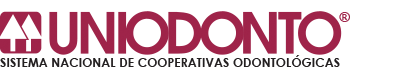 FICHA DE MOVIMENTAÇÃO CADASTRALEMPRESA:(      ) TENHO INTERESSE NO PLANO*todos os campos devem ser preenchidos sem abreviações.TITULARNOME: ________________________________________________NASC.: _____/_____/______ RG:_________________ CPF:__________________  CNS:_____________________  ESTADO CIVIL: _____________________NOME DA MAE:ENDEREÇO:                                  COMPL:__________________BAIRRO:__________________________ CIDADE:_____________________________ESTADO:_______ CEP:_______________ TEL:__________________EMAIL:DEPENDENTESNOME:_______________________________________   CPF:______________RG____________________________NASC.:_____/____/______       SEXO: (    )F   (     )M              PARENTESCO:___________________________________NOME DA MÃE:NOME:_______________________________________   CPF:______________RG____________________________NASC.:_____/____/______       SEXO: (    )F   (     )M              PARENTESCO:___________________________________NOME DA MÃENOME:_______________________________________   CPF:______________RG____________________________NASC.:_____/____/______       SEXO: (    )F   (     )M              PARENTESCO:NOME DA MÃE*dependente maior de 14 anos, é necessário informar o CPF.*dependente menor de 14 anos, é necessário informar o CPF do titular e nome da mãe.